December 7, 2019                                               AAEP and ISELP Stifle & Neck Ultrasound Wet Lab At Colorado State University’s new Translational Medicine Institute (TMI Center)Session OneRegistration materials will be disseminated on the bus. If you plan to take alternate transportation, you can pick up materials at TMI upon your arrival.Program presentations will begin at 8:00 AMTransportation Will Be ProvidedPromptly meet at: _______________________________________________________________________________________________________BUS WILL DEPART AT EXACTLY 6:30am for the first session and leave promptly at 12:30pm to return to the hotel by 2:00pm. Session TwoRegistration materials will be disseminated on the bus. If you plan to take alternate transportation, you can pick up materials at TMI upon your arrival.Program presentations will begin at 12:30 PMTransportation Will Be ProvidedPromptly meet at: _______________________________________________________________________________________________________BUS WILL DEPART AT EXACTLY 11:00am for the second session and leave promptly at 4:30pm to return to the hotel by 6:00pm. Notes will be provided VIA EMAIL for you to download prior to the event.  If you prefer printed material, PLEASE PRINT and BRING THEM WITH YOU  Coffee & pastries will be available at check in and lunch will be provided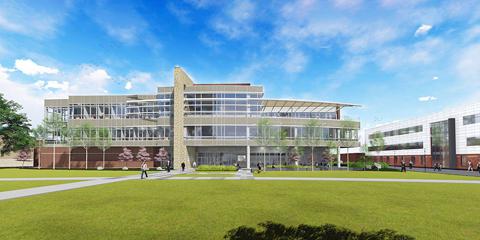 Essential techniques for the ultrasound exam of the Equine Stifle and NeckTime			8am to 12pm and 12:30pm to 4:30pmCost			$450 for ISELP or AAEP member			$500 for non-ISELP, non-AAEP memberAttendance 		50/sessionCoordinators: 		Kurt Selberg/Kent AllenInstructors: 		Myra Barrett, Erin Contino, Sherry Johnson, Elizabeth Acutt, Kent Allen, Russ Peterson, Roland Thaler, Cooper Williams, Jessica Morgan, Duncan PetersThe equine neck and stifle have complex soft tissue and bone anatomy thatis often challenging to image. You will spend the session exploring the pertinentanatomy and correlative imaging. You will discuss clinical cases withthe instructors and talk about approaches to diagnosing injuries and treating the equineathlete with clinicians who make a living doing just that. Different conditions arereviewed including: disease processes of the stifle and neck and key desmopathies/enthesopathies. The demonstration will also include a neck ultrasound guided injection to familiarize yourself that technique.Your session will be spent in an intense exploration of ultrasonographic examination ofthe equine neck and stifle with specific goals. A group of talented clinicians will assist you in the imaging session with small groups and plenty of time. Agenda6:30-8:00	      Bus departs at 6:30am and travel to CSU 8:00-9:30	Live Demonstration & Lecture – Anatomy and ultrasound exam of the neck and stifle9:35-10:30	Wet Lab Station Rotations: ½ participants Neck; ½ participants Stifle*Participants will review a complete ultrasound exam of the neck and stifle with a check list of specific objectives.10:30-10:40	Rotate10:40-11:40 	Wet Lab Station Rotations: ½ participants Neck; ½ participants Stifle11:00-12:30	Second group Bus to CSU11:40-12:30 	Lunch12:30-2:00	First group conclude/bus back 12:30-2:00	Live Demonstration & Lecture – Anatomy and ultrasound exam of the neck and stifle2:10-3:10	Wet Lab Station Rotations: ½ participants Neck; ½ participants StifleParticipants will review a complete ultrasound exam of the neck and stifle with a check list of specific objectives. 3:10-3:20	Rotate3:20-4:20	Wet Lab Station Rotations: ½ participants Neck; ½ participants Stifle4:30-6:00	Sessions Conclude/Bus Departure*Participants will spend 1 hour on the Stifle and 1 hour on the Neck in groups of 5 or less with one imaging clinician and one horse. 